MEMORANDUMTo:   		All priests, deacons, liturgy coordinators, musicians, and parishesFrom:          	Father Nicholas SmithDate:          	18 August 2021Re:              	2021-2022 Liturgical Calendar Following is the Liturgical Calendar for the 2021-2022 year, specified for the Archdiocese of St. Louis. Pastoral Notes:Sunday, December 12, 2021, is the Third Sunday of Advent, and the Feast of Our Lady of Guadalupe is omitted this year.  Our Lady of Guadalupe may be appropriately honored in the Homily, Universal Prayer, and hymns during the Sunday liturgy.  If pastoral advantage calls for it (cf. GIRM, no. 376), a Votive Mass of Our Lady of Guadalupe may be celebrated on a weekday before or after December 12, with the proper readings and prayers.The evening Mass (after 4:00 PM) on December 25 is the Mass of Christmas   Day and NOT an anticipated Mass for The Holy Family of Jesus, Mary, and Joseph.This year, Saturday, January 1, Solemnity of Mary, the Holy Mother of God, is NOT a holyday of obligation.  Since Catholics have a tradition of attending Mass on this day, parishes should consider adding an additional Mass to the usual Saturday Mass schedule.  The evening Mass on January 1 will be the anticipated Mass for The Epiphany of the Lord and NOT the Solemnity of Mary, the Holy Mother of God.For the Sacrament of Matrimony celebrated within Mass on Saturday, April 23 (Saturday within the Octave of Easter), the Mass for Saturday in the Octave of Easter and the assigned readings for the day MUST be used.  Ritual Masses are not allowed on this day.The Feast of Saint Louis is on Thursday, August 25, this year.  The Archbishop gives permission to ALL parishes to celebrate the Solemnity of Saint Louis on the Twenty-First Sunday in Ordinary Time (August 21).  Readings will be those for the proper Sunday.The Archbishop gives permission to ALL parishes to celebrate Saint Vincent de Paul (September 27), secondary patron of the Archdiocese of St. Louis, on the Twenty-Sixth Sunday in Ordinary Time (September 25).  Readings will be those for the proper Sunday.The Archbishop gives permission to ALL parishes to celebrate Saint Rose Philippine Duchesne (November 18), secondary patron of the Archdiocese of St. Louis, on the Third-Third Sunday in Ordinary Time (November 13).  Readings will be those for the proper Sunday.Should you have any questions, please feel free to contact us here in the Office of Sacred Worship at amybuehrle@archstl.org.    Wishing each of you abundant graces. 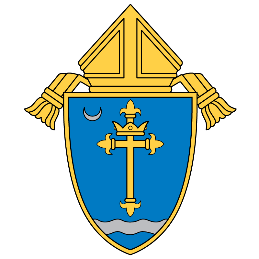 Liturgical Calendar for 2022, Cycles Year C – Weekdays II2021November 28:		First Sunday of Advent, Begin Sunday Cycle C and Weekday				Year IIDecember 5:		Second Sunday of AdventDecember 8:		The Immaculate Conception of the Blessed Virgin Mary			(Patronal Feastday of the United States of America)			Holyday of Obligation December 12:		Third Sunday of AdventDecember 19:		Fourth Sunday of AdventDecember 25:		The Nativity of the Lord (Christmas)			Holyday of Obligation			Pastoral Note:  The evening Mass on December 25 is the Mass of 			Christmas and NOT an anticipated Mass for The Holy Family of 			Jesus, Mary and Joseph.December 26:		The Holy Family of Jesus, Mary and Joseph2022January 1:		The Octave Day of the Nativity of the Lord			Solemnity of Mary, the Holy Mother of God 			(NOT a Holyday of Obligation this year)			Pastoral Note:  Since the Solemnity of Mary, the Holy Mother			of God is NOT a Holyday of Obligation this year, the evening Mass			on January 1 will be the anticipated Mass for The Epiphany of the 				Lord and NOT the Solemnity of Mary, the Holy Mother of God.January 2:		The Epiphany of the LordJanuary 9:		The Baptism of the LordJanuary 10:		First Week in Ordinary TimeJanuary 16:		Second Sunday in Ordinary TimeJanuary 22:		Day of Prayer for the Legal Protection of Unborn Children			(See GIRM, no. 373).  Day of Penance, for violations to the			dignity of the human person committed through acts of abortion, and of			prayer for the full restoration of the legal guarantee of the right of life.			The Mass “Giving Thanks to God for the Gift of Human Life” (#48/1A or B) from Masses and Prayers for Various Needs and Occasionsmay be celebrated with white vestments or the Mass “For the PreservationOf Peace and Justice” (#30) with violet vestments.  Mass readings:  2 Sm 1:1-4,11-12,19,23-27/Mk 3:20-21 (no. 316) or for the Day of Prayer, any readings from the Lectionary for Mass Supplement, the Mass “For Giving Thanks to God for the Gift of Human Life,” nos. 947A-947E, or the Lectionary for Mass (vol. IV), the Mass “For Peace and Justice,” nos. 887-891.January 23:		Third Sunday in Ordinary TimeJanuary 30:		Fourth Sunday in Ordinary TimeFebruary 2:		Feast of the Presentation of the LordFebruary 6:		Fifth Sunday in Ordinary TimeFebruary 13:		Sixth Sunday in Ordinary TimeFebruary 20:		Seventh Sunday in Ordinary TimeFebruary 27:		Eighth Sunday in Ordinary TimeMarch 2:		Ash Wednesday 	Catholics (14+) are to abstain from meat, and Catholics (18-59) are to			fast.March 6:		First Sunday of LentMarch 5 & 6:	Rite of Election (Enrollment of Names) celebrated at the Cathedral BasilicaMarch 13:		Second Sunday of LentMarch 19:		Saint Joseph, Spouse of the Blessed Virgin Mary (Solemnity)March 20:		Third Sunday of Lent			First Scrutiny of the Elect (see RCIA 150-156)March 25:		The Annunciation of the Lord (Solemnity)March 27:		Fourth Sunday of Lent			Second Scrutiny of the Elect (See RCIA 164-170)April 3:		Fifth Sunday of Lent			Third Scrutiny of the Elect (See RCIA 171-177)April 10:		Palm Sunday of the Passion of the LordApril 14:		The Chrism Mass, Cathedral Basilica of Saint Louis, 10:00 AM			Holy Oils available in Boland Hall following The Chrism MassApril 14:		Evening Mass of the Lord’s SupperApril 15:		Friday of the Passion of the Lord (Deacons may not conduct this liturgy			as if it were a Communion Service, refer to Roman Missal, Third Edition)April 16:		The Easter Vigil in the Holy Night begins thirty minutes after sundown			(sundown:  7:39 PM).  The Easter Vigil in the Holy Night is not to 			begin before 8:00 PM.April 17:		Easter Sunday of the Resurrection of the LordApril 24:		Second Sunday of Easter (or Sunday of Divine Mercy)May 1:			Third Sunday of EasterMay 8:			Fourth Sunday of EasterMay 15:		Fifth Sunday of EasterMay 22:		Sixth Sunday of EasterMay 29:		The Ascension of the LordJune 5:			Pentecost Sunday, Adult Confirmation at the Cathedral BasilicaJune 6:			The Blessed Virgin Mary, Mother of the Church (Tenth Week in 									Ordinary Time)June 10:		Anniversary of the Appointment of Archbishop Mitchell Thomas									Rozanski (2020)June 12:		The Most Holy TrinityJune 19:		The Most Holy Body and Blood of Christ (Corpus Christi)June 23:		The Nativity of Saint John the Baptist (Solemnity)June 24:		The Most Sacred Heart of Jesus (Solemnity)June 26:	Thirteenth Sunday in Ordinary TimeJune 29:		Saints Peter and Paul, Apostles (Solemnity)July 3:			Fourteenth Sunday in Ordinary TimeJuly 10:		Fifteenth Sunday in Ordinary TimeJuly 17:		Sixteenth Sunday in Ordinary TimeJuly 24:		Seventeenth Sunday in Ordinary TimeJuly 31:		Eighteenth Sunday in Ordinary TimeAugust 6:		The Transfiguration of the Lord (Feast)August 7:		Nineteenth Sunday in Ordinary TimeAugust 14:		Twentieth Sunday in Ordinary TimeAugust 15:		The Assumption of the Blessed Virgin Mary (Solemnity)			(NOT a Holyday of Obligation this year)August 21:		Twenty-First Sunday in Ordinary TimeAugust 25:		Saint Louis of France, patron saint of the Archdiocese of St. LouisPastoral Note:  The Archbishop has given permission to ALL parishes to celebrate Saint Louis on the Twenty-First Sunday in Ordinary Time.  Readings will be those for the proper Sunday.Anniversary of the Installation of Archbishop Mitchell Thomas Rozanski(2020)August 28:		Twenty-Second Sunday in Ordinary TimeSeptember 4:		Twenty-Third Sunday in Ordinary TimeSeptember 11:		Twenty-Fourth Sunday in Ordinary TimeSeptember 18:		Twenty-Fifth Sunday in Ordinary TimeSeptember 25:		Twenty-Sixth Sunday in Ordinary TimeSeptember 27:		Saint Vincent de Paul, priest, archdiocesan secondary patron			Pastoral Note:  The Archbishop has given permission to ALL parishes 			to celebrate Saint Vincent de Paul on the Twenty-Sixth Sunday in 			Ordinary Time.  Readings will be those for the proper Sunday.October 2:		Twenty-Seventh Sunday in Ordinary TimeOctober 9:		Twenty-Eighth Sunday in Ordinary TimeOctober 12:		Anniversary of the Dedication of the Metropolitan Cathedral, Archdiocese			of St. Louis (Solemnity in Cathedral only; elsewhere Feast)October 16:		Twenty-Ninth Sunday in Ordinary TimeOctober 23:		Thirtieth Sunday in Ordinary TimeOctober 25:		Anniversary of Dedicated Churches (Celebrated as a Solemnity in these 			churches only)October 30:		Thirty-First Sunday in Ordinary TimeNovember 1:		All Saints (Holyday of Obligation)November 2:		The Commemoration of All the Faithful Departed (All Souls’ Day)November 6:		Thirty-Second Sunday in Ordinary TimeNovember 13:		Thirty-Third Sunday in Ordinary TimeNovember 18:		Saint Rose Philippine Duchesne, virgin, archdiocesan secondary 			patron. 			Pastoral Note:  The Archbishop has given permission to ALL parishes			To celebrate Saint Rose Philippine Duchesne on the Thirty-Third 			Sunday in Ordinary Time.  Readings will be those for the proper 			Sunday.November 20:		Our Lord Jesus Christ, King of the UniverseNovember 24:		Thanksgiving Day2023Cycles Year A- Weekdays INovember 27:		First Sunday of AdventDecember 4:		Second Sunday of AdventDecember 8:		The Immaculate Conception of the Blessed Virgin Mary			(Patronal Feastday of the United States of America)			(Holyday of Obligation)December 11:		Third Sunday of AdventDecember 12:		Feast of Our Lady of GuadalupeDecember 18:		Fourth Sunday of AdventDecember 25:		The Nativity of the Lord (Christmas)			(Holyday of Obligation)December 30:		The Holy Family of Jesus, Mary and JosephA parish’s celebration of its patron saint is celebrated with the rank of solemnity (see	General Norms for the Liturgical Year and Calendar, Table I. 4. c.).The anniversary of a church dedication is celebrated with the rank of a solemnity (see	Rite for the Dedication of a Church, #27; General Norms for the Liturgical Year and	Calendar, Table I. 4. b.)